◆ OpenStreetMapとは　世界規模の無料で使える地図データベース．登録する（OpenStreetMapのアカウントを取得する）と，OpenStreetMap を編集できる権利を得ることもできる．有志が制作している地図データベース OpenStreetMap の福山大学地図データベース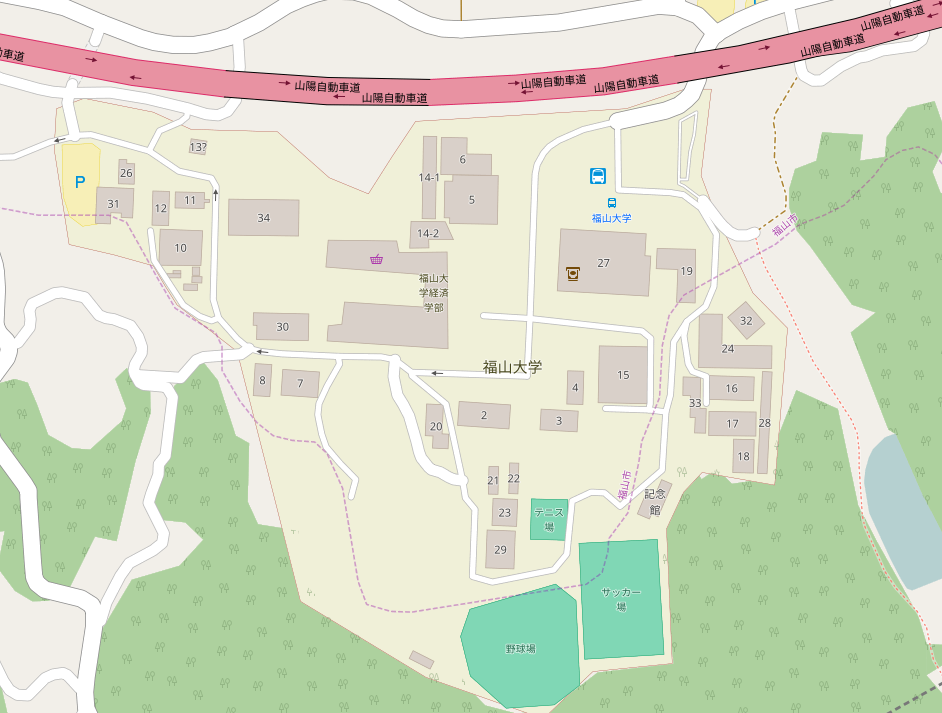 有志が，ある程度完成させてくれている．感謝．　＜まとめ＞　　・OpenStreetMapは，オンラインの地図システム・世界中の人が，OpenStreetMapを使って，地図データベースを共同制作している 今日行ってほしいこと．1. 各自，OpenStreetMap のアカウント登録2. iDエディタ（地図編集アプリ）のチュートリアルを見る3. 福山大学地図データベースの仕上げ作業（編集作業）を全員で　　同じところを複数人が編集すると，衝突する（作業が無駄になる）ので，　　ときどき，お互いに確認しあう　　※　授業の終了時間で終わることにします． OpenStreetMapのキーワードポイント，ライン，エリアの３種類がある(1) ポイント建物の「代表点」(2) ライン車道歩道小道（歩いていけるけど小さな道）階段(3) エリア建物　池人工林草地◆ OpenStreetMapのアカウント取得と，ログインと，地図の表示　① OpenStreetMapのWebサイトを開く	http://www.openstreetmap.org　②「ユーザ登録」をクリック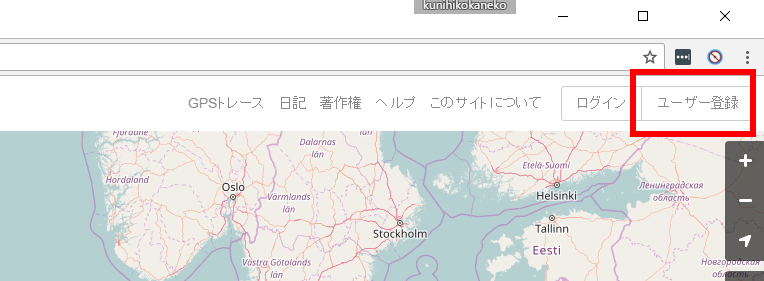 　③ メールアドレス，表示名，パスワードを設定し，「ユーザ登録」をクリック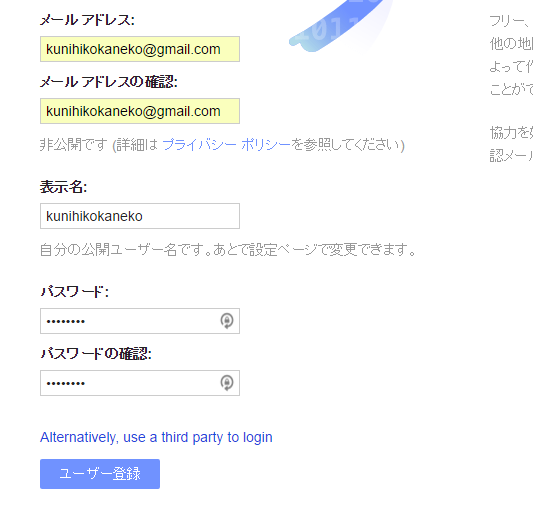 ④ ライセンス条項　ライセンス条項（英文）を確認し，「私の投稿をパブリックドメインとします」にチェックし，「同意」をクリック．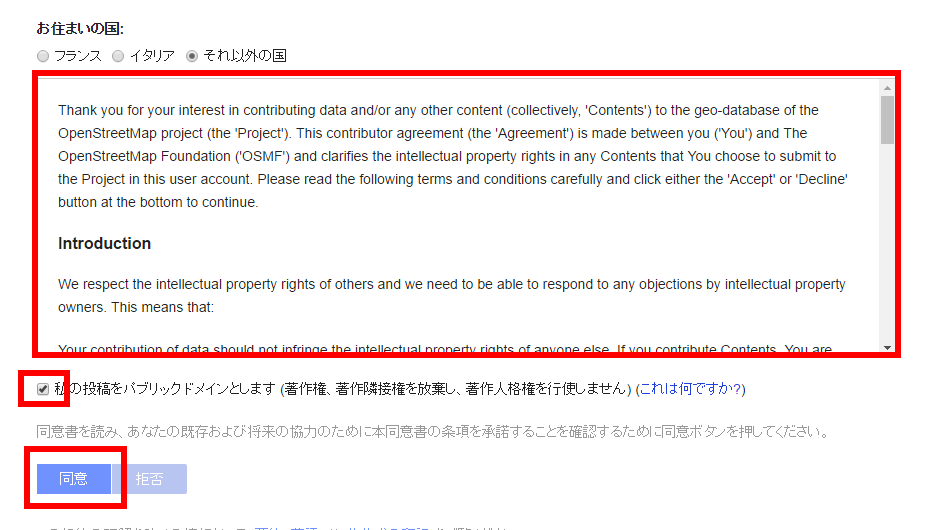 ⑤ 登録したメールアドレスに確認メールが届く．メール中のリンクをクリック．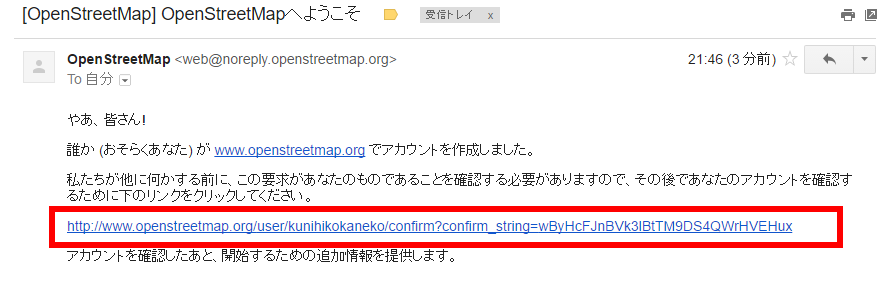 ⑥ Webブラウザでようこそ画面が開く．これは，OpenStreetMapのWebサイトに，ログイン済みの状態になっている．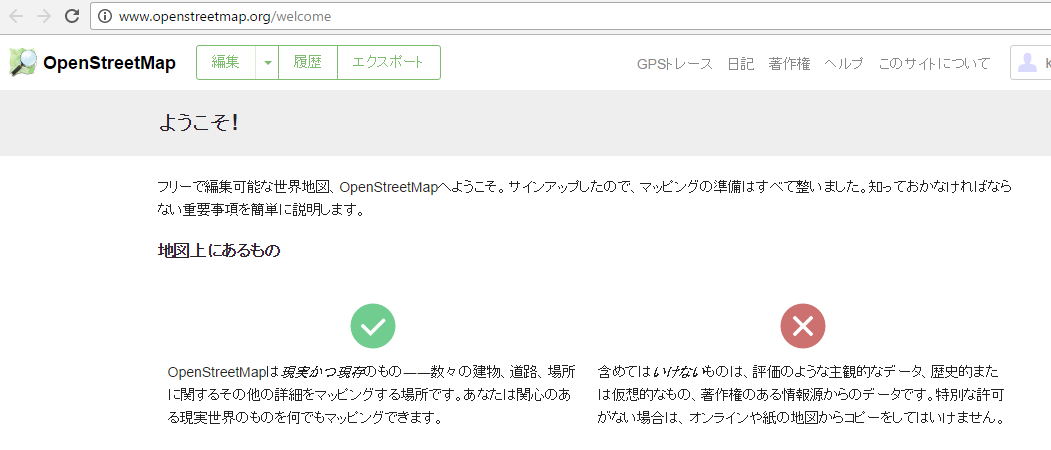 　⑦少し下にある「マッピングを開始」をクリック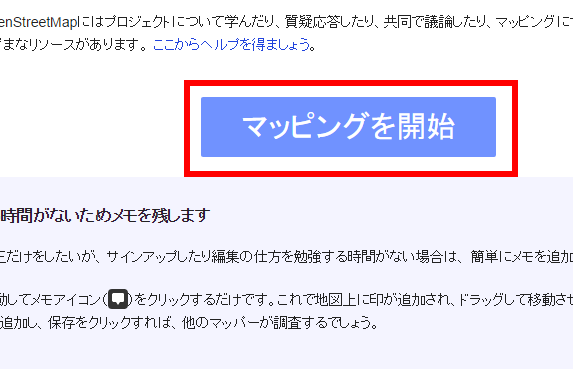  ログインしたら次のようにするまず，左上にある検索窓で，検索したい場所（例えば「福山」）を入れて検索（「検索」ボタンをクリック）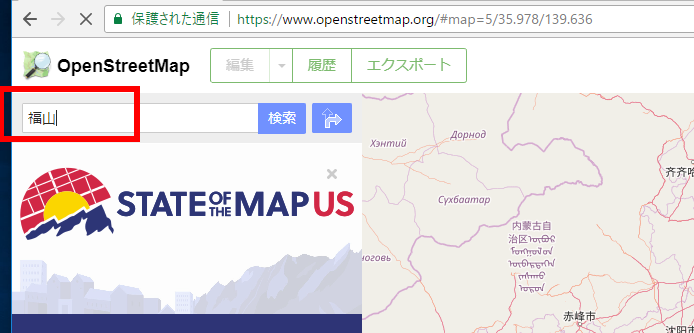  検索結果が複数出るので，適切なものを１つ選んでクリック．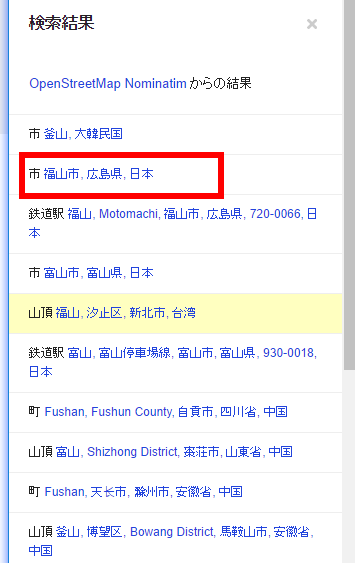 ※あとで，OpenStreetMapのWebサイトにログインしたいときは　　１．WebブラウザでOpenStreetMapのWebサイトを開く	http://www.openstreetmap.org/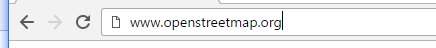 　　２．右上の「ログイン」をクリック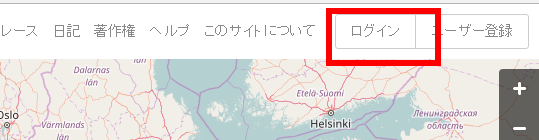 　　３．メールアドレスとパスワードを入れてログイン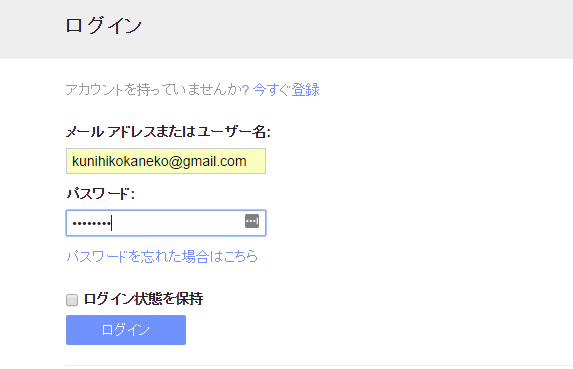 　　これで，上に説明した状態に戻ります．あとは，地名を入れて検索などできます．⑩　検索結果を確認する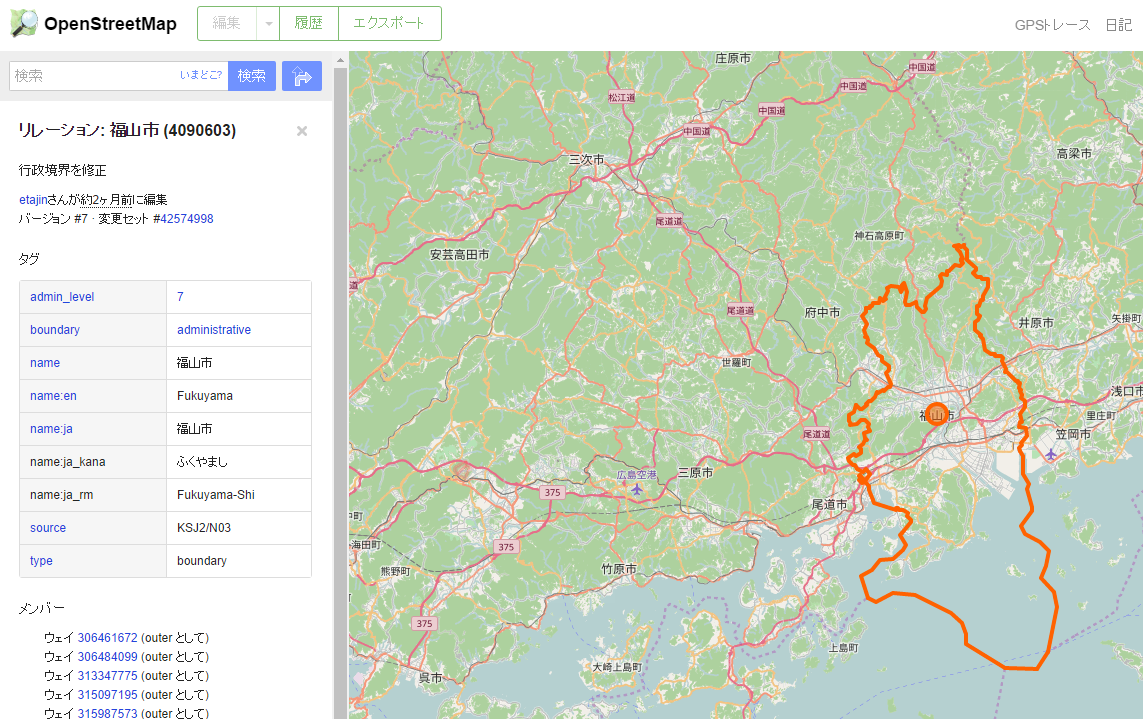 ⑪　マウスを操作して，ズームインできる．福山大学付近にズームインしたところ．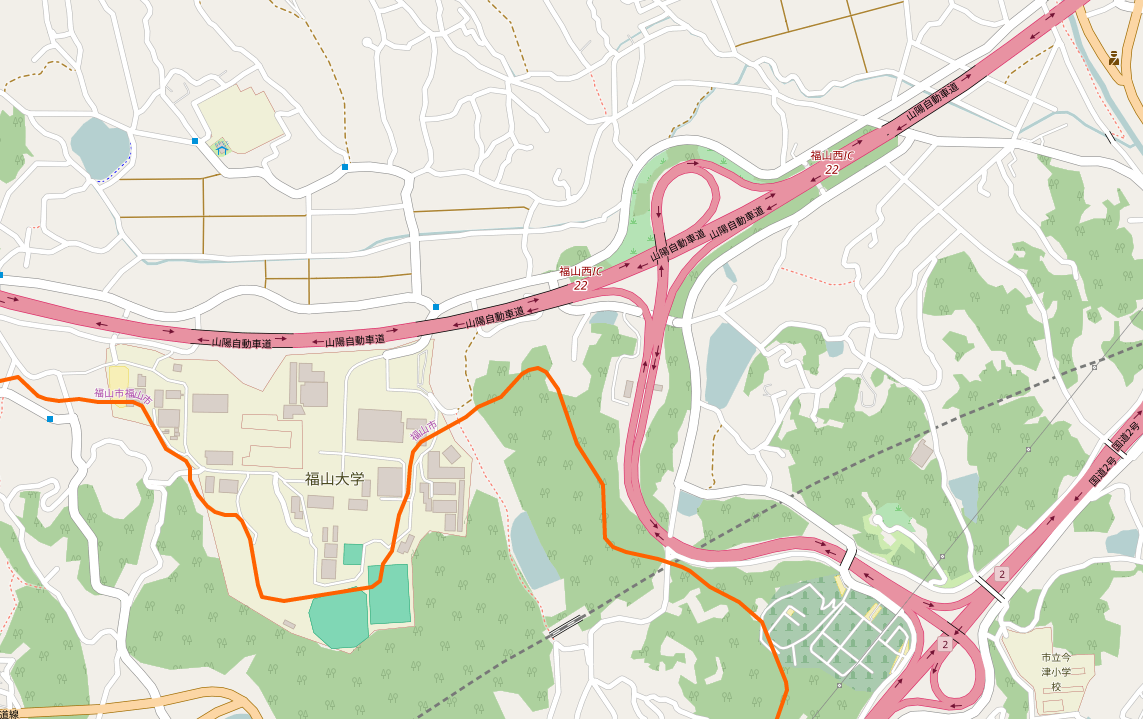 ※　地図の右側にある「レイヤ」ボタンをクリックすると，表示できるレイヤ複数のボタンが現れる．それぞれのボタンを押すと切り替わるので確認する．使いやすいものを選ぶこと．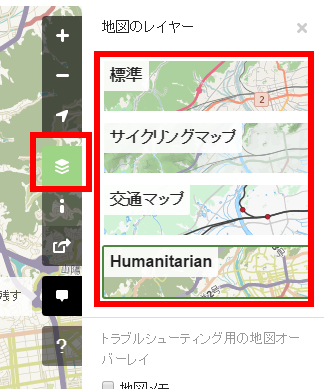 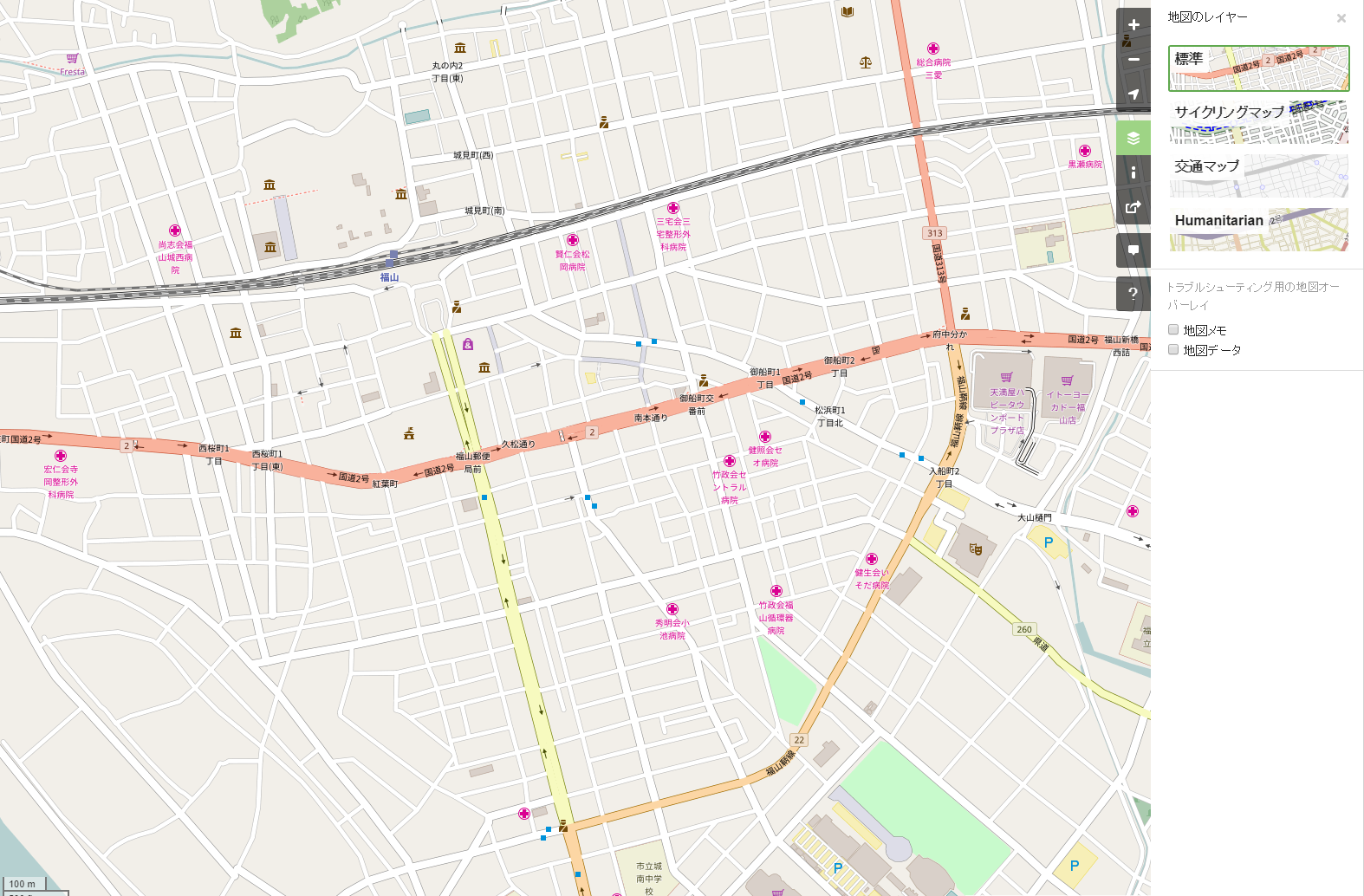 　　　　　　　　　　　図．標準レイヤ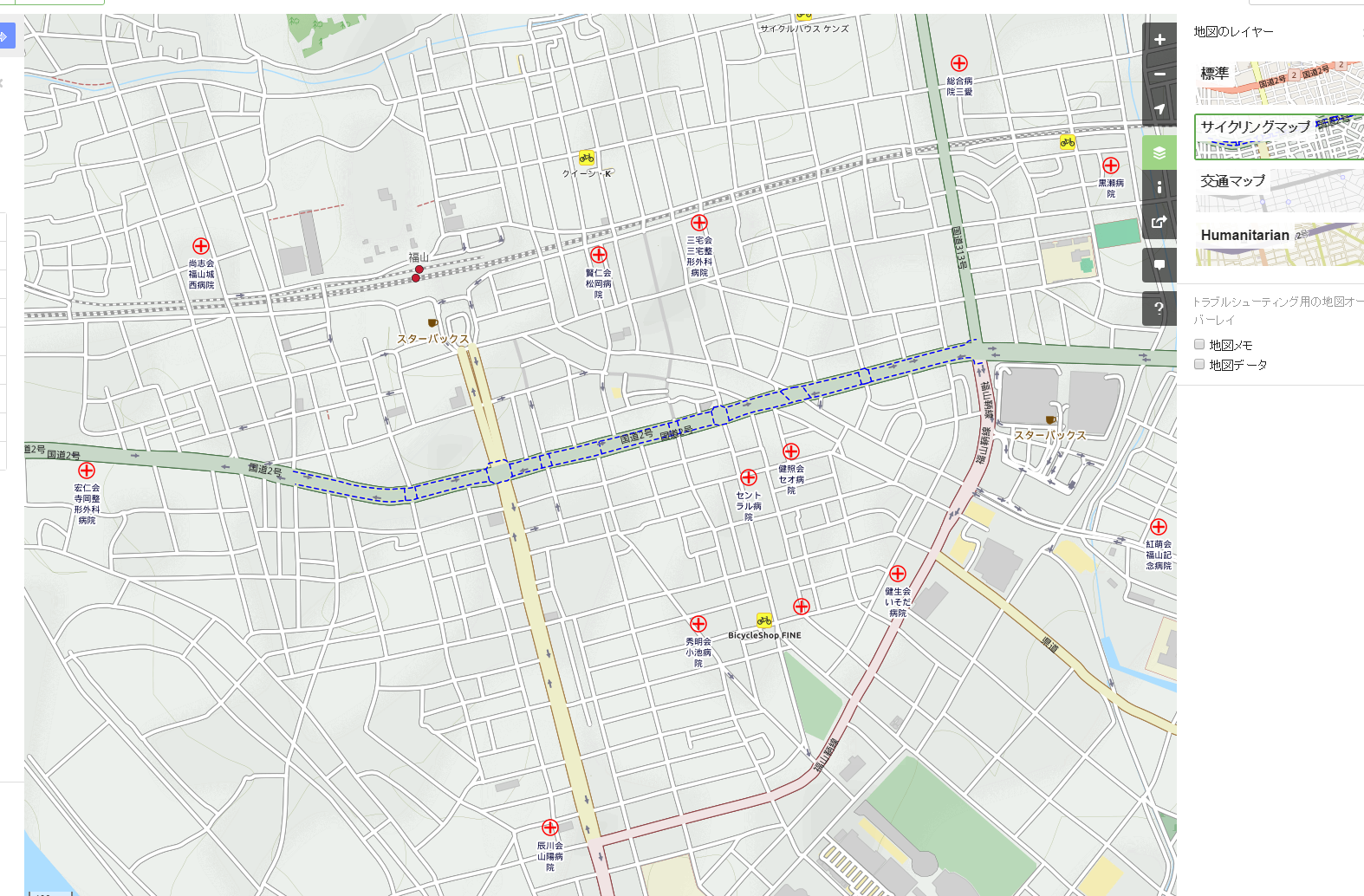 　　　　　　　　図．サイクリングマンプレイヤ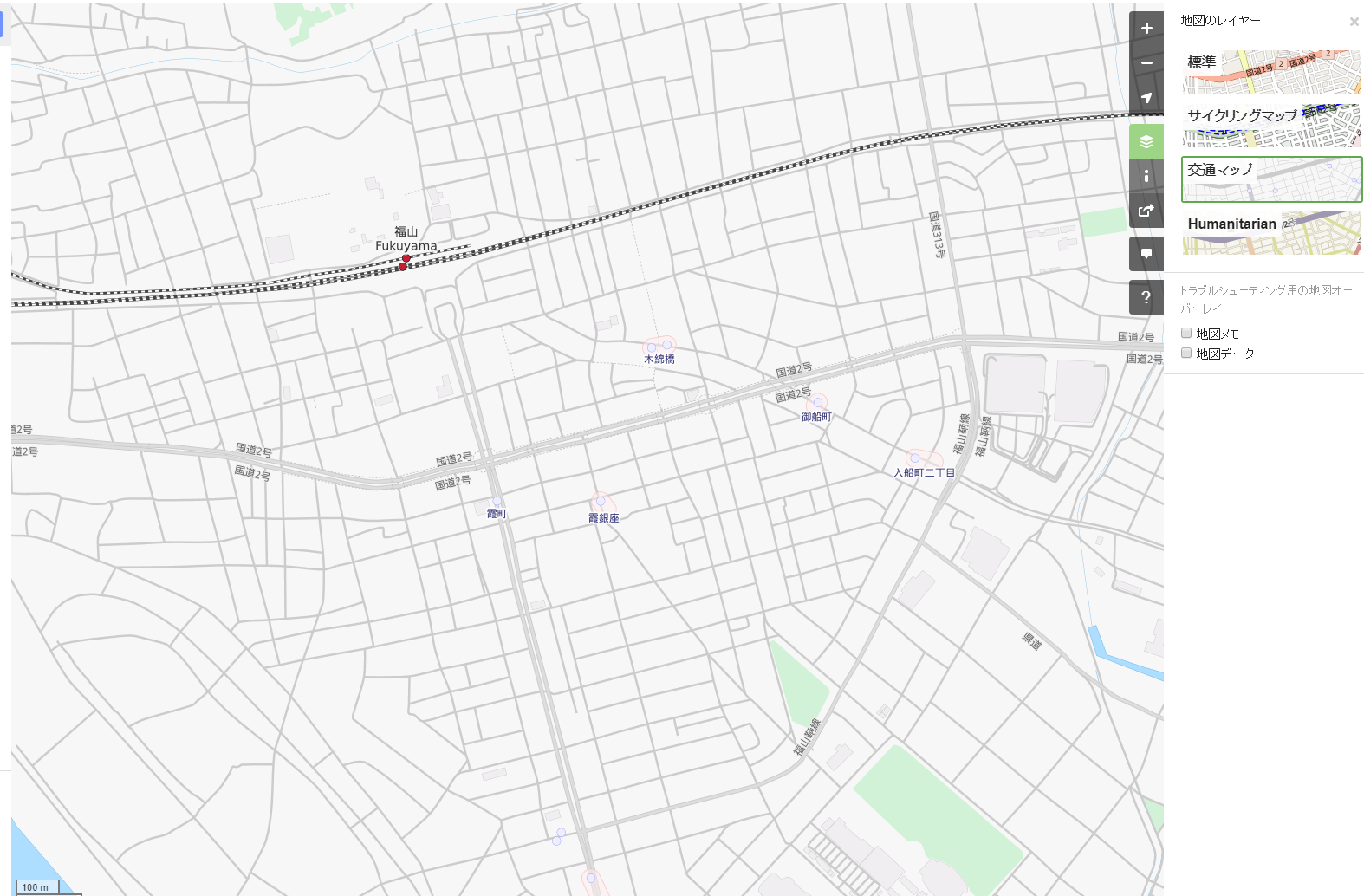 図．交通マップレイヤ．JR駅の情報が入っていることが分かる．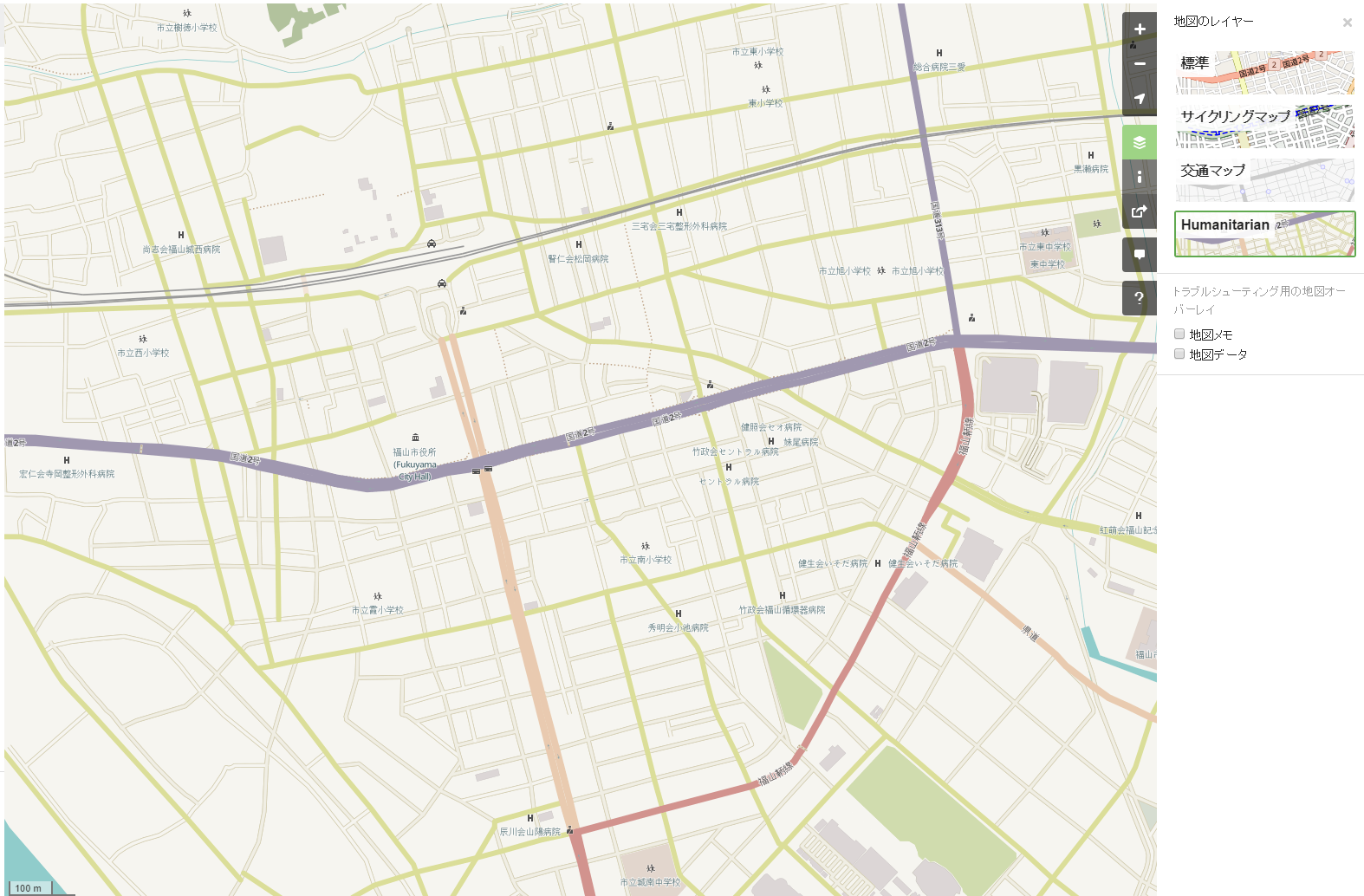 図．Humanitarianレイヤ◆　地図の編集を行うときの注意点・著作権を侵害しない　　他人の地図を書き写す，他人の情報を書き写すことは禁止・自分で調べた情報を掲載するのはOK・OpenStreetMapサイトで表示される写真（航空写真など）をなぞって，ポイント，ライン，エリアなどの情報を入れていくことはOK.◆　ポイント，ライン，エリア　ポイント：　点　　　地物（建物，施設，設備，交通標識など）の所在の情報を示すもの．　　　名前，種類，電話番号，URLなどの情報をつけることも可．（「タグ」という）．　ライン：　折れ線　　川，道，電線などの形の情報．　　名前，種類，車線数，最高速度などの情報をつけることも可能．（「タグ」という）．　エリア：　領域　　敷地，建物の輪郭，区域，行政境界（市町村など）を示すもの　　名前などの情報をつけることも可能．（「タグ」という）．◆編集は世界共同で行っています．　・iDエディタでは，こまめに「保存」の操作を行う（これでアップロードされる）　・iDエディタで保存の操作をしたら，Webブラウザで「再読み込み」の操作を行う　　（これで，他の人の最新の編集結果がダウンロードされる）　なぜ？　　同じ場所を，たまたま複数の人間で編集していると，衝突してしまいそうになるため（他の人の編集結果を消してしまうようなこと）．◆ iDエディタiDエディタとは，OpenStreetMapを編集するためのアプリ．インストール操作は必要なく，Webブラウザで動く．編集結果をすぐに世界に公開することが可能．（１）起動① OpenStreetMapをある程度，地図をズームインすると，編集可能状態になる．「編集」の右横の三角形をクリック．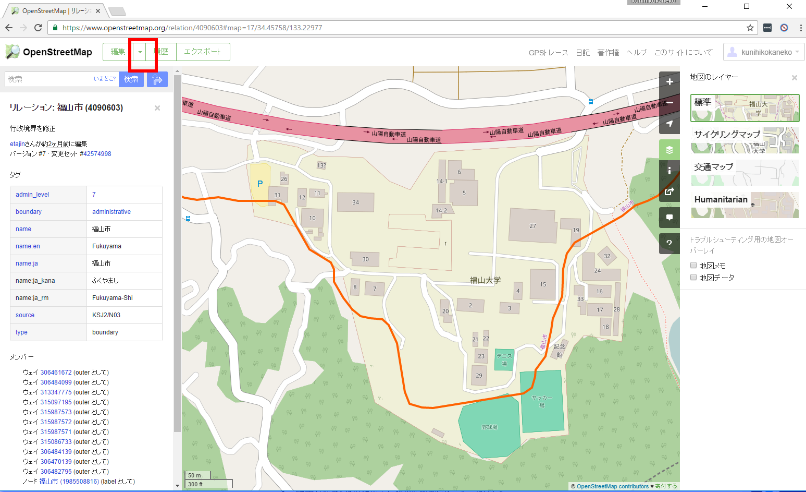 ②　「ID (ブラウザー内エディター)で編集」を選ぶ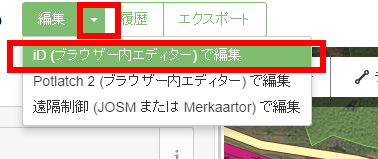 （２）画面構成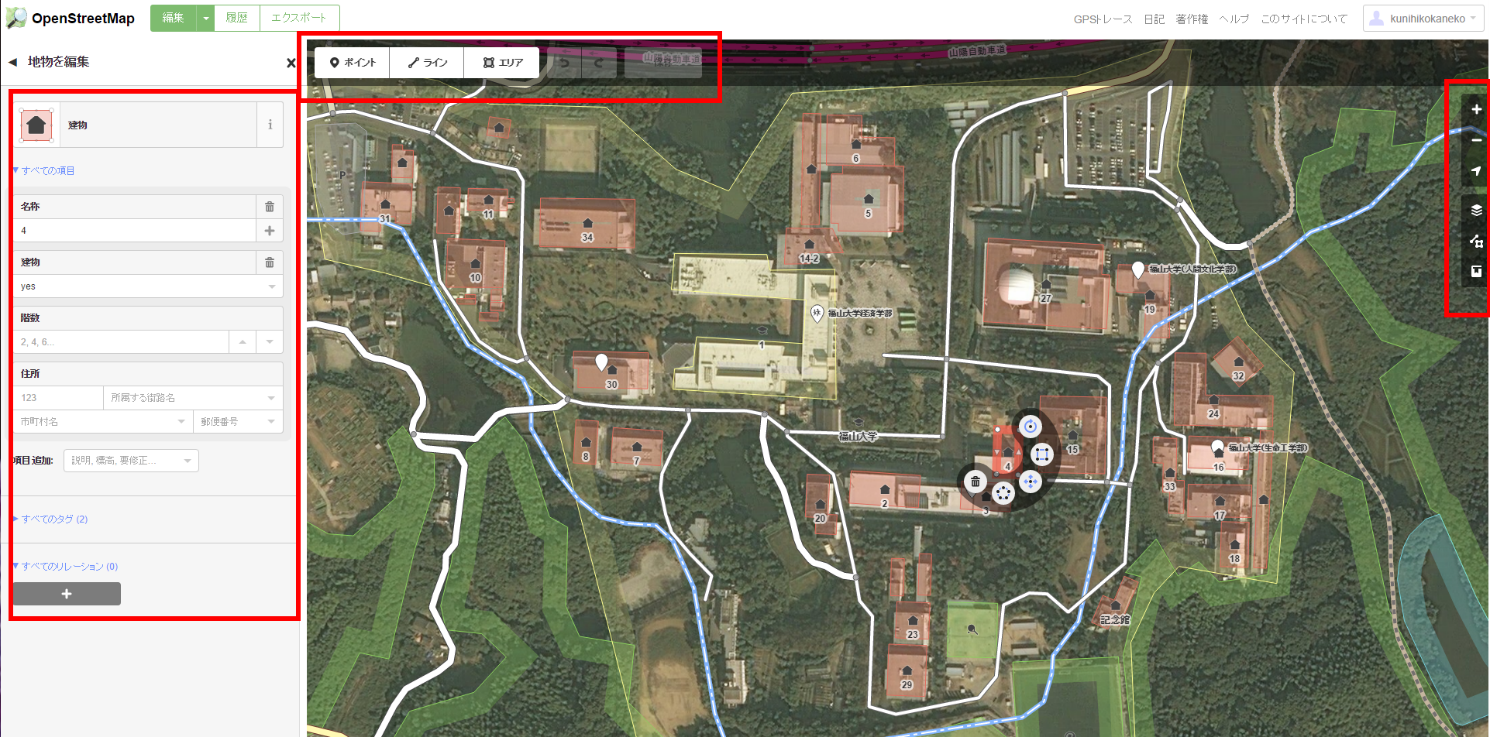 □地物パネル：左側　　ポイント，ライン，エリアなどのオブジェクトに付与された種々の情報（タグ）が表示されている．タグを編集したり，新しいタグを追加したりできる．□ツール：上側　編集ツールが表示される　・ポイントを描く　・ラインを描く　・エリアを描く　・やり直し（Undo）　・やり直しの取り消し (Redo)  ・変更の保存□マップパネル（右側）　・ズームイン　・ズームアウト　・現在地の表示　・背景画像レイヤの変更　※既定（デフォルト）ではマイクロソフトの Bing aerial imagery 　・ヘルプメニューの表示（３）iDエディタでできること□ポイント情報の追加．　　ツールで「ポイント」を選び，　　地図にポイントを置いて，　　地物パネルで種類を選ぶ．※置いたポイントは，マウスで動かすことができる．削除したいときは，左クリックして，メニューで「ごみ箱」を選ぶ．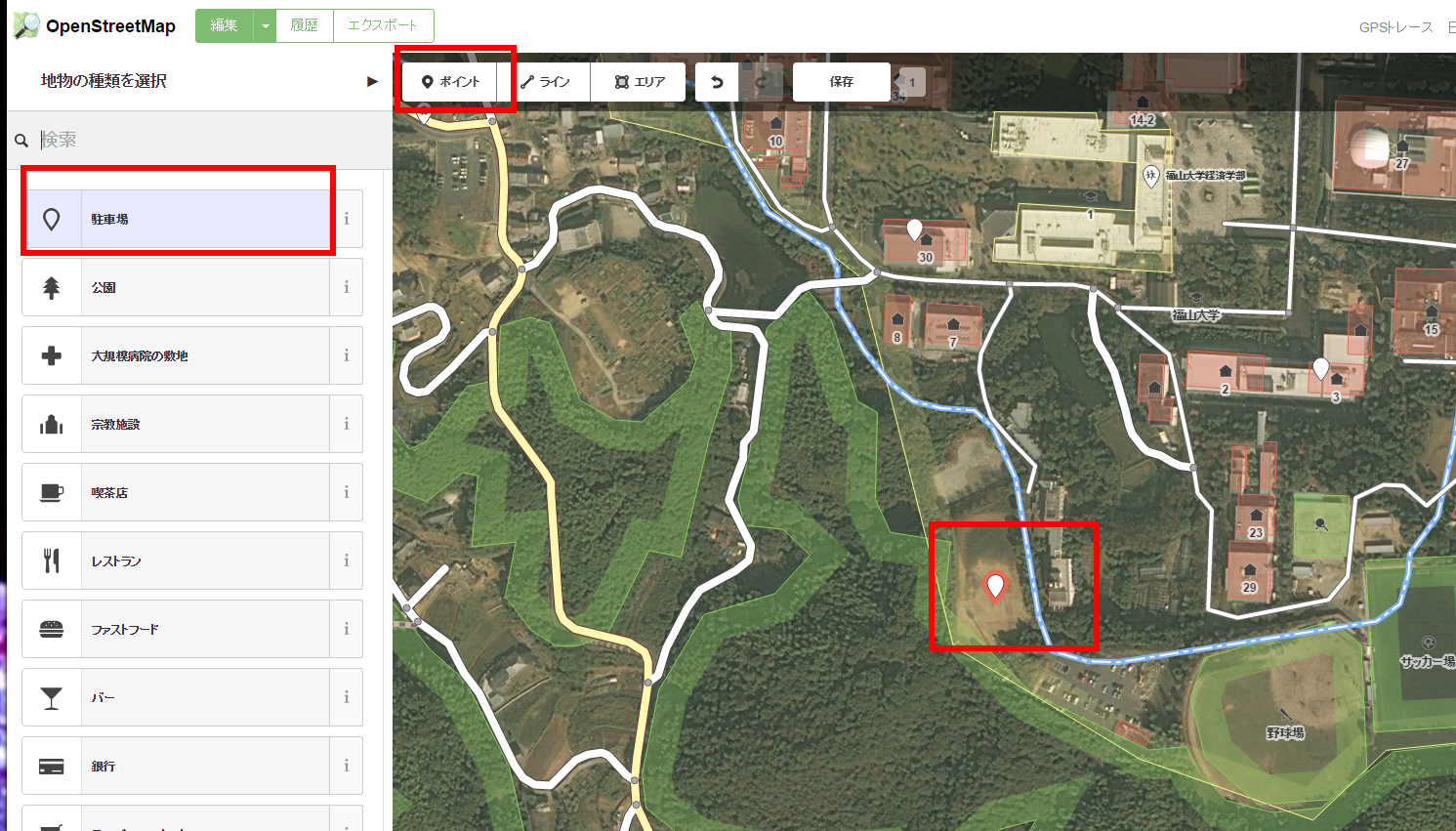 □ライン情報の追加．　　ツールで「ライン」を選び，　　地図をクリックしながらラインのポイントを置いて，　　地物パネルで種類を選ぶ．※置いたポイントは，マウスで動かすことができる．削除したいときは，左クリックして，メニューで「ごみ箱」を選ぶ．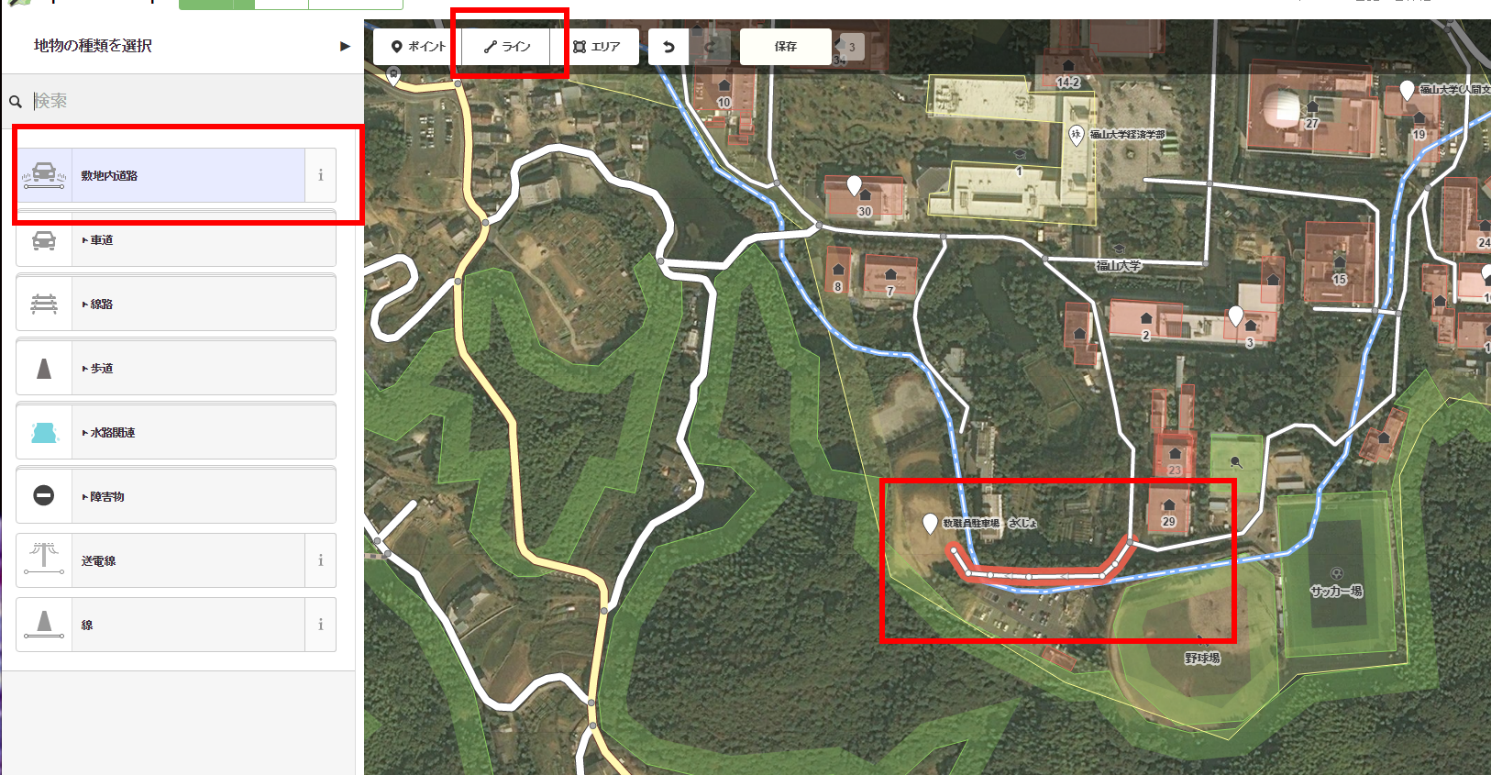 □エリア情報の追加．　　ツールで「エリア」を選び，　　地図をクリックしながらエリアのポイントを置いて，　　地物パネルで種類を選ぶ．※置いたポイントは，マウスで動かすことができる．削除したいときは，左クリックして，メニューで「ごみ箱」を選ぶ．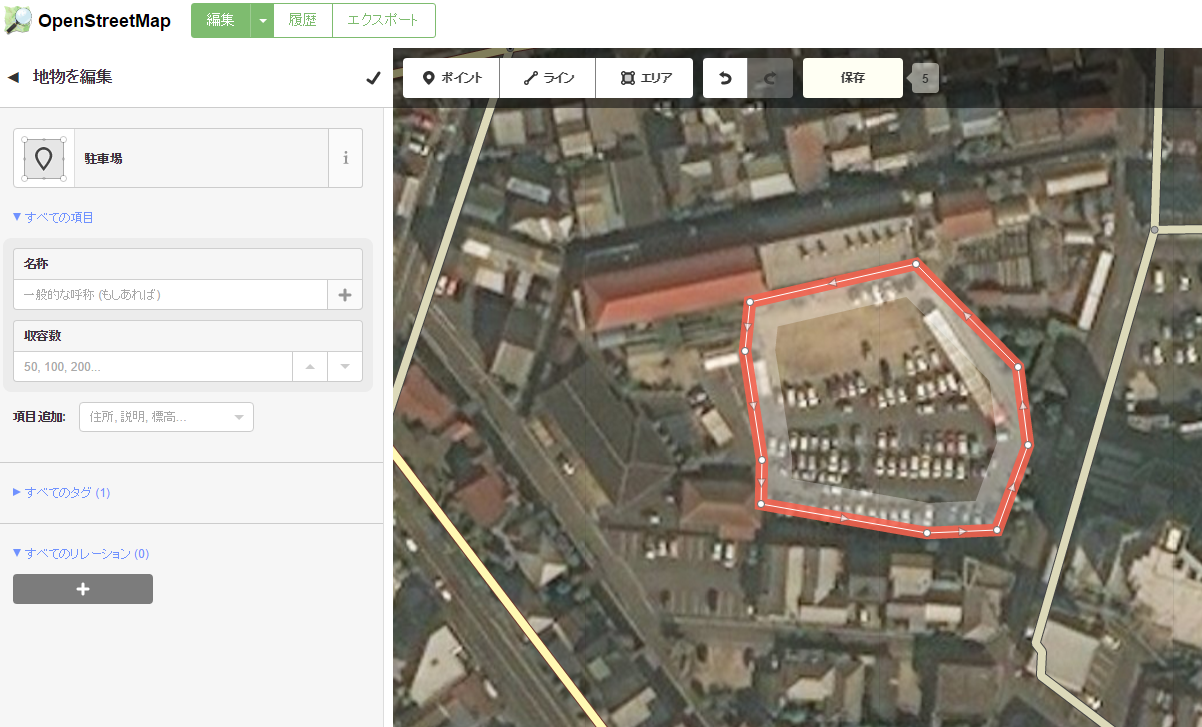 ◆ラインの種類は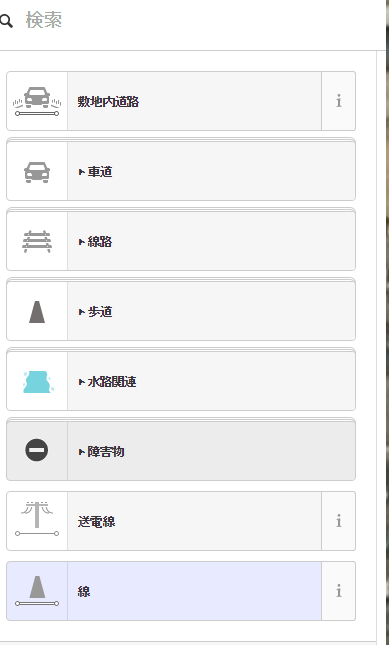 　車道，線路，歩道，水路関係，障害物は，さらに細かく分類される◆ iDエディタを使ってみよう①ある程度，地図をズームインすると，編集可能状態になる．「編集」の右横の三角形をクリック．②　「ID (ブラウザー内エディター)で編集」を選ぶチュートリアルを行ってみてください③はじめて iDエディタを使うので「チュートリアルを開始」をクリックしてみる．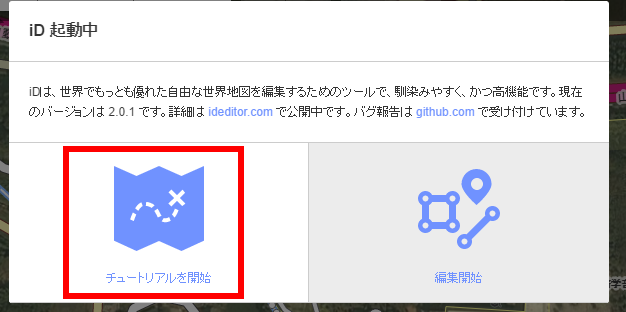 ③チュートリアルが始まる．（１）ナビゲーション指示に従って，地図の移動を行ってみること．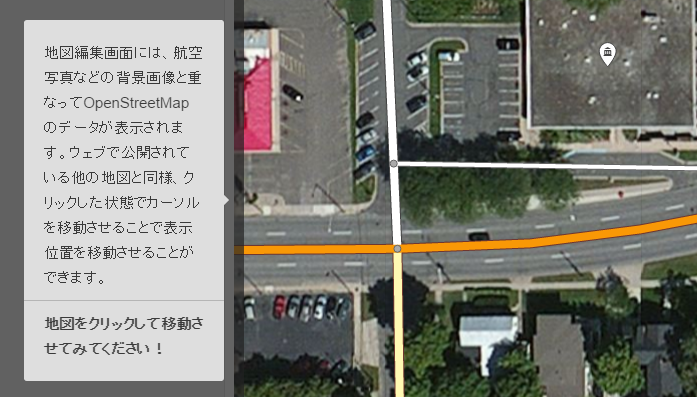 ※下のような指示が出たら，画面上のポイントを選択してみる．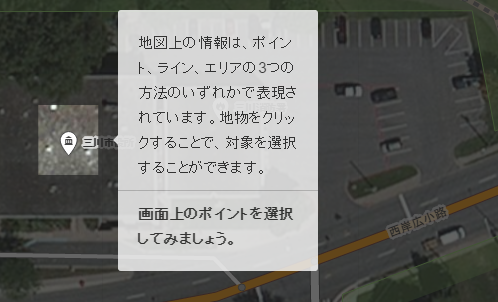 ※つぎのように詳細情報編集ウインドウが表示されたら，指示に従ってウインドウを閉じる．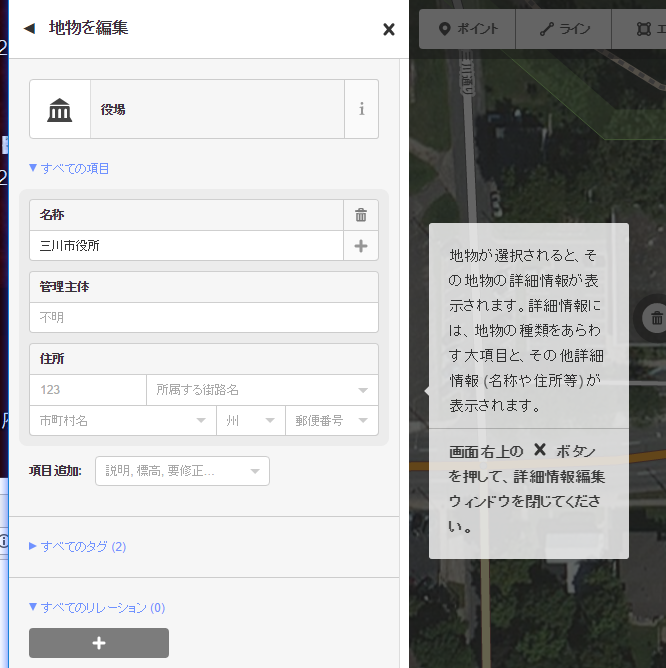 （２）今度は，チュートリアルの「ポイント」を選んでみる．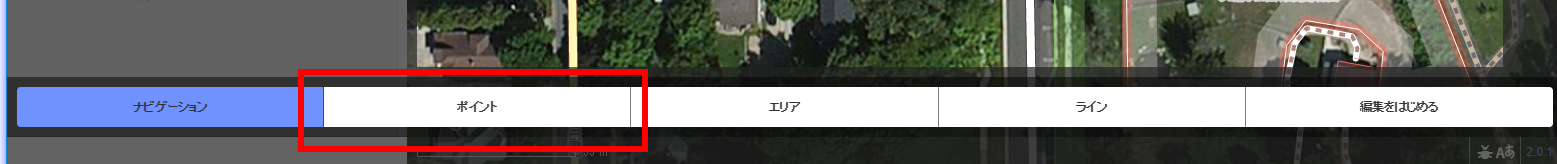 ※次のような表示が出たら，ポイントボタンをクリックした後，ポイントの追加を行ってみる．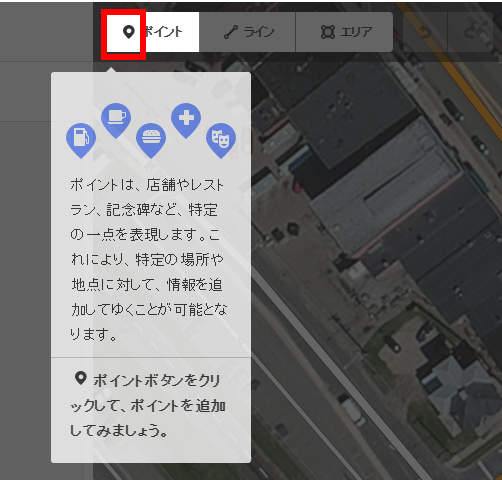 